SERVING CHALLENGE: Action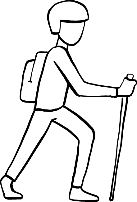 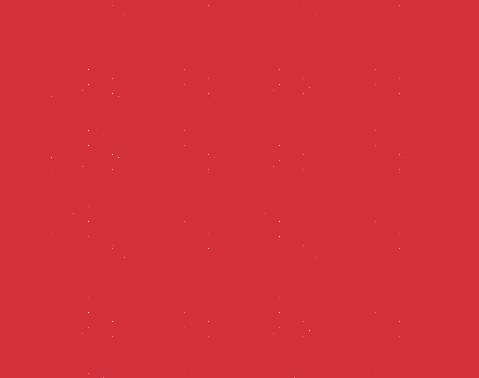 Galatians 6:9-109 Let us not become weary in doing good, for at the proper time we will reap a harvest if we do not give up. 10 Therefore, as we have opportunity, let us do good to all people, especially to those who belong to the family of believers.Our deepest regrets are almost always our regrets of								.Compassion means to  									.True compassion is a 				 followed by an 				.Many of us are probably experiencing compassion 					.You were 				 by Jesus in order to go and 			         others.God’s 			 comes in and your 			 come out.Challenge of the Week:  Do for 		 what you wish you could do for 			    .Compassion …  			 …